Determine Vo and ID for the networks below1) 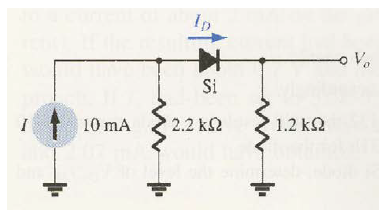 2) 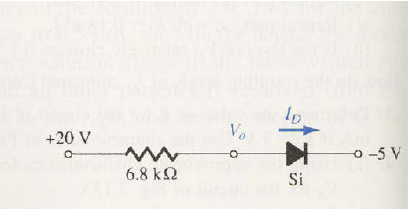 